附件2：产品甲&乙产品各一个合计使用的物料数量 产品甲&乙产品各一个合计使用的包材数量序号零件名称零件编号图示用量用量用量单位备注序号零件名称零件编号图示甲乙合计单位备注1 红色2格立方体A622个甲产品专用2 红色2格斜顶模块F122个甲产品专用3 蓝色4格立方体(薄)A411个甲产品专用4 蓝色2格斜顶模块F222个乙产品专用5 绿色2格立方体A722个乙产品专用6 黄色4格立方体(薄)A511个乙产品专用7 绿色4格立方体A366个乙产品专用8 白色定位支架H1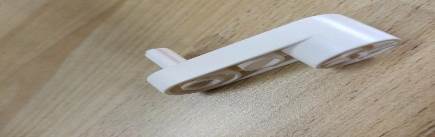 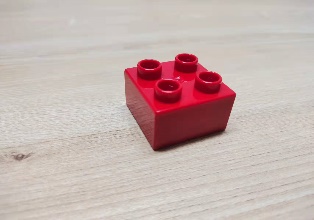 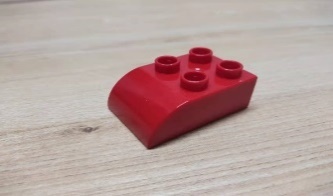 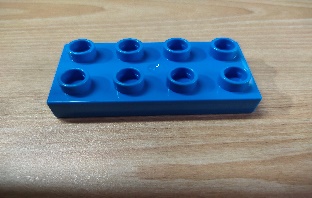 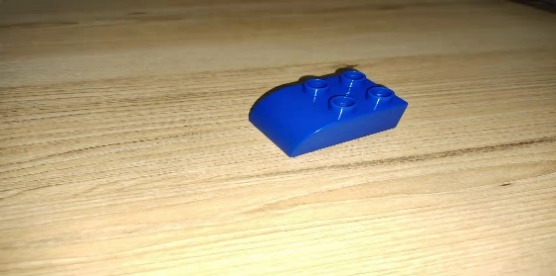 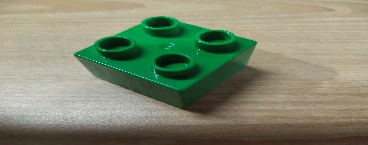 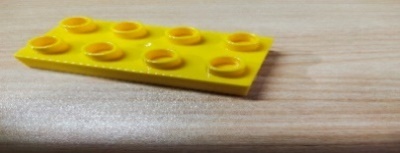 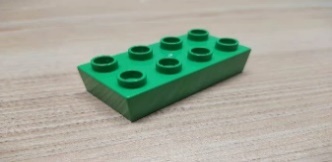 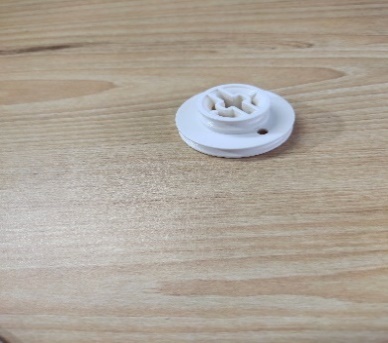 112个9 白色轮毂E15510个10 黑色车轮D1448个11 红色3孔立方体B2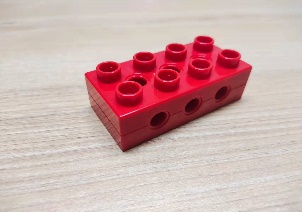 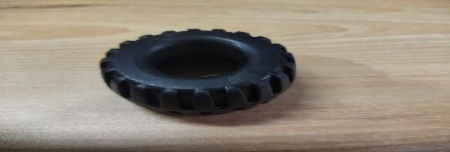 9918个序号零件名称零件编号图示用量用量用量单位备注序号零件名称零件编号图示甲乙合计单位备注12 红色4格立方体A28210个13 红色8格立方体A1224个14 红色9孔立方体B1224个15 红色单排4格立方体A8224个16 黄色齿轮I1112个17 灰色十字杆C1224个18 绿色十字杆C2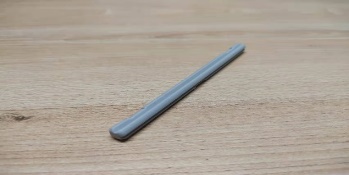 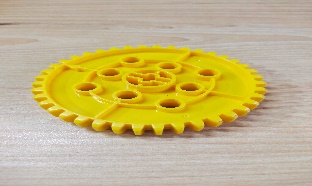 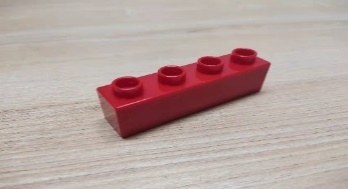 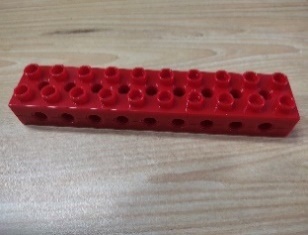 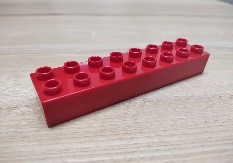 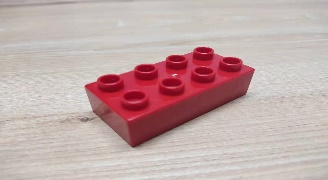 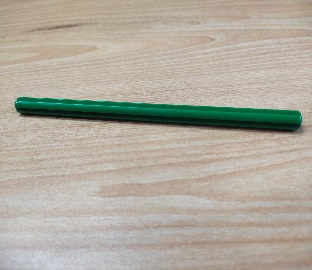 224个序号零件名称零件编号图示用量单位备注1产品包装箱P1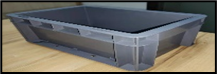 2个2外箱合格标签P2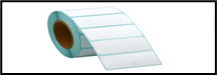 2个50mm×30mm